The Korean Association of Hepato-Biliary and Pancreatic Surgery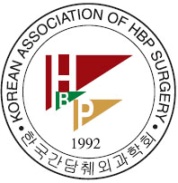 #2203, Brownstone Seoul 101, 464 Cheongpa-ro, Jung-gu, Seoul 04510, KoreaTEL: 82-2-2051-8299 	   FAX: 82-2-2051-8298E-mail: khbps@khbp.or.kr  Homepage: http://www.kahbps.or.kr1. Participant Information2. Additional Information3. Schedule Selection* Please note you will be required to pay the congress registration fees but will be reimbursed at the conference.4. Training Hospitals5. Notes1) I am applying to this IOTK program and will register in the congress. 			□ Agree2) When the program is done, I will write and submit a report to the KAHPBS		□ Agree  Title: “Korea Observership: What I experienced in Korea and what I will practice in my country”3) The scholarship includes accommodation, transportation, and airfare.		□ Agree4) The term of the observership is 1 month.						□ Agree5) According to P.I.'s schedule, you may not be assigned to the hospital for the date you choose.□ AgreeI have read the notes and am applying to the IOTK 2019 Program.Date:   2019.    .       .Signature:______________________IOTK Application FormName*First)                                Last)First)                                Last)First)                                Last)Department*Degree*Affiliation*AddressAddressZip CodeCountry*Member□ KAHBPS    □ A-PHPBA    □ IHPBA□ KAHBPS    □ A-PHPBA    □ IHPBA□ KAHBPS    □ A-PHPBA    □ IHPBATelFaxMobile* E-mail*Article Published in AHBPS Journal□ Yes    □ No    □ I willPaper Number from AHBPSIf you have itPerson who recommend IOTKHave you ever visited Korea?□ HBP Surgery Week□ ISTS□ Others (                                                   )□ No□ 1st Option1 month from August to September in 2019 including A-PHPBA 2019 in Seoul□ 2nd Option1 month from October to November in 2019 including ACKSS 2019 in Seoul□ 3rd Option1 month from March to April in 2020 including HBP Surgery Week 20201st Hospital) P.I.)2nd Hospital)P.I.)3rd Hospital)P.I.)